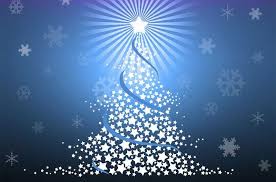 BŰNMEGELŐZÉSI HÍRLEVÉL2018. decemberBiztonságos internetes vásárlás karácsony előtt isAz év végi ünnepekkel kapcsolatosan mindig felmerül a kérdés, hogy mivel ajándékozzuk meg szeretteinket. A következő kérdés, hol vehetjük meg az ajándékokat.Az ajándékok beszerzésénél napjainkban, az internet korában kézenfekvő a web áruházakon keresztül történő vásárlás.Az ünnepek közeledtével érdemes betartani néhány apró biztonsági óvintézkedést, miközben az ajándékokat rendeljük az interneten. Manapság már sokkal többet tesznek a biztonságért mind a bankok, mind az internetes áruházak. Ha mi magunk is odafigyelünk, akkor már nincs más hátra, mint nyugodtan várni a megrendelt ajándékokat.Engedjék meg, hogy néhány alapvető biztonsági óvintézkedésre hívjuk fel a figyelmüket!Milyen kockázatokkal találkozhatunk?-  Termékkel kapcsolatbancsak csekély információ áll rendelkezésrenem tudjuk kézbe venni, felpróbálni, kipróbálninem tudjuk, hogy a termékről állított tulajdonságok ténylegesen megfelelnek-e a valóságnak-  Kereskedővel kapcsolatbannem tudjuk, hogy a terméket eladó kereskedő valóban létezik-e, megbízható-eTanácsok rendelés előtt:Az e-mailben megkapott linkre sohase kattintson rá, mindig írja be saját maga az áruház internetcímét a böngészőbe!Olvassuk el az általános szerződési feltételeket (ÁSZF-et)!A vásárlási feltételeket mentsük le a gépre és nyomtassuk ki, így később bizonyítani tudjuk, milyen tájékoztatás volt hozzáférhető a honlapon a rendeléskor!Célszerű internetes vásárlások céljából egy külön e-mail címet létrehozni, így elkerülhetjük a kéretlen elektronikus leveleket!Vásárlás előtt minden esetben győződjünk meg a webáruház üzemeltetőjének létezéséről, megbízhatóságáról!A vásárlás előtt keressen rá az interneten a web áruházra fórumokban, olvassa el vásárlói véleményeket az áldozattá válás megelőzése érdekében!Tisztában kell lennünk azzal, hogy a honlap magyar nyelvű megjelenése, vagy a címében látható „.hu” kiterjesztés nem jelenti automatikusan azt, hogy az eladó Magyarországon letelepedett vállalkozó. Tudjunk róla, hogy a „.hu” domain nevet a magyar cégek mellett külföldi vállalkozások is használhatják. A domain név használójának személyéről a www.domain.hu honlapon működő ingyenes domain regiszterben szerezhetünk információt.Amennyiben lehetséges, utánvétellel, személyes átvétellel vásároljon, amikor az áru átvételekor kell fizetni!Csak megbízható, ellenőrzött webáruházban vásároljon előre utalással!Interneten soha ne adja meg a PIN kódjátBiztonsági okokból a meglévő kártyájuk mellé igényeljenek a számlavezető bankjuknál  egy, csak internetes vásárlásra alkalmas web-, vagy virtuális kártyát. Ezzel a bankkártyával nem lehet készpénzt felvenni, de még a sarki boltban sem lehet vele vásárolni, mert nem tartalmaz sem chipet sem mágnescsíkot. Ez a kártya mindössze az internetes vásárlásokhoz szükséges adatokat tartalmazza. A biztonságos internetes vásárlással kapcsolatosan az alábbi linkeken kaphat részletes tájékoztatást:http://fogyasztovedelem.kormany.hu/taxonomy/term/1114http://www.fome.hu/kategoria/4/internetes-vasarlasAz otthonuk és értékeik védelmében engedjék meg, hogy az alábbi linkeken egy rövid ismertetőt valamint egy játékot ajánljuk figyelmükbe:https://www.youtube.com/watch;v=IvuegggFCAwhttps://www.youtube.com/watch?v=V0r-V1MTgGE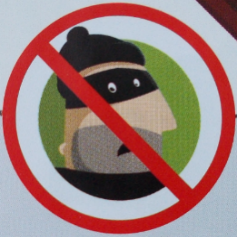 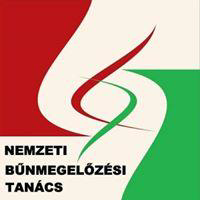 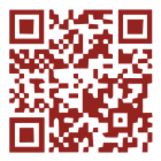 Heves Megyei Rendőr-főkapitányságBűnügyi Osztály Bűnmegelőzési AlosztályHa baj van : :112